                         Assemblage Planner and Criteria                                    Name  ________________________________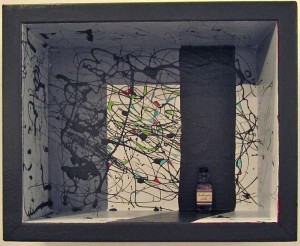 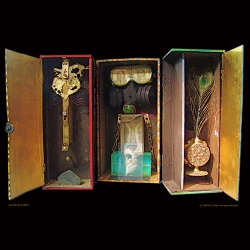 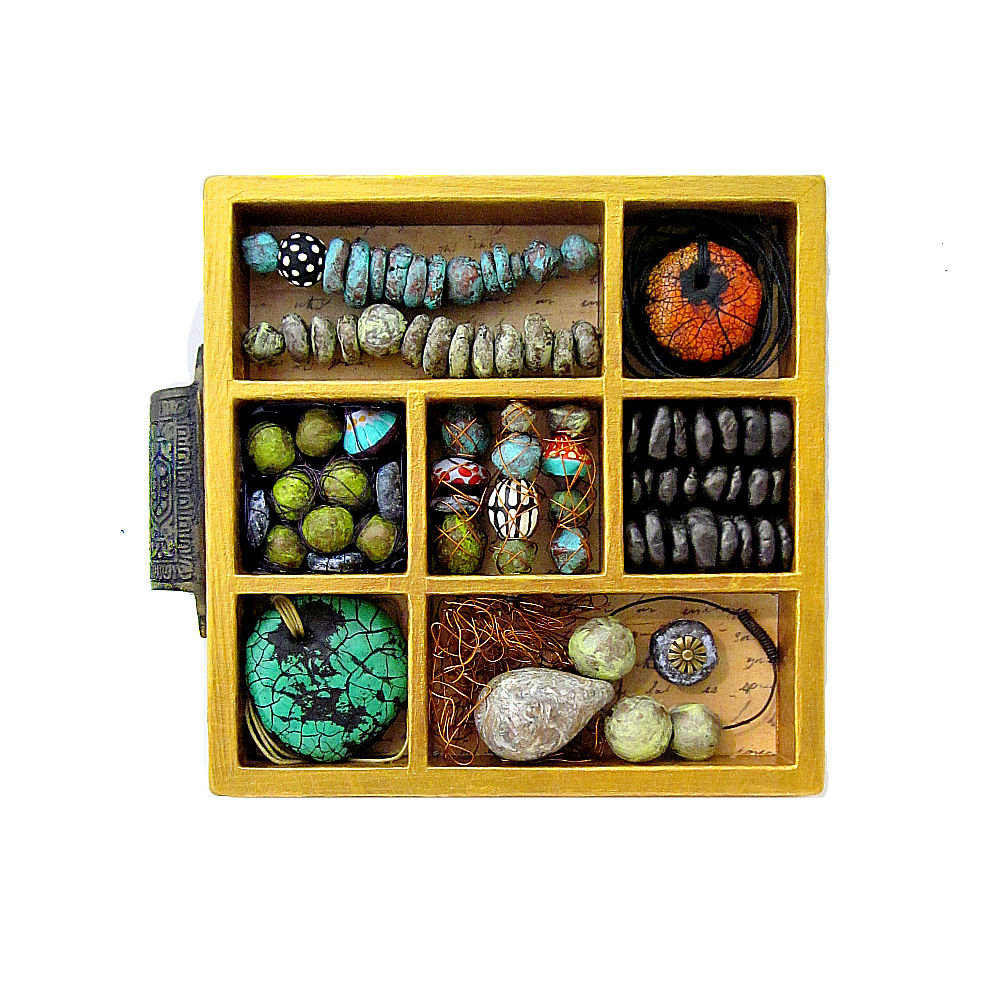 Use this sheet to help you plan your box art in your sketchbook. Remember EVERY single choice you make must have a reason behind it. EVERYTHING in your box art piece must connect to your life challenge and inner power. My chosen life challenge is (brief summary): __________________________________________________________________________________________________________________________________________________________________________________________________________________________________________________The inner power I used to deal with the challenge was: _____________________________________________________Your plan must contain:Colors ListMeaning of the color(Example) Red (Example) I chose red as it represents how angry I felt when my friend treated me badly.                                                     Shapes listMeaning of your shapes(Example)Triangle(Example)The triangle represents the three people that were involved in my life challenge, as it has three sidesMaterials listMeaning of your materials(Example) Rough sack cloth(Example) I chose this material because the texture was rough. This was how I felt my feelings were treated during my life challenge.ObjectsMeaning of your objects(Example) Smooth stone(Example) I chose a smooth stone because it represents my inner power. It reminds me of how calm I was able to be during my life challenge. I feel calm when I touch this stone.PositionMeaning of the position of objects(Example) Smooth stone is in the foreground of my box in the middle.(Example) I chose this position because it is the most important object. I did not want it to be in shadow at the back of the box as it represented my inner power of calm.